Descrizione delle prove e delle modalità di somministrazione.La parte carta-matita è composta da un protocollo contenente quattro prove.Prima della consegna dei protocolli, i bambini vengono messi a loro agio e viene raccomandato loro di svolgere gli esercizi con impegno e attenzione,senza distrarsi e senza chiedere aiuto ai compagni. Quando ogni bambino ha ricevuto il protocollo, il docente assicurandosi di avere l’attenzione di tutta la classe, spiega uno per volta gli esercizi, soffermandosi molto attentamente sugli esempi e sulle consegne di ciascuno.Durante lo svolgimento della prova, il docente può aiutare ibambini che lo richiedono ricordando loro di leggere attentamente le consegne egli esempi relativi a ogni esercizio.La parte carta-matita ha una durata indicativa 60 minuti, Quando il 90% dei bambini avrà terminato la singola prova, l’insegnante solleciterà gli altri, passando quindi alla prova successiva. Bisogna ricordare che, dopo ogni prova, i bambini devono aspettare le consegne dell’esaminatore prima di passare alla prova successiva. In questo modo è possibile controllare che tutti i bambini volgano l’intero test e comprendano sempre bene le richieste di ciascuna prova.Prove della parte carta-matita1.Calcolo scritto (gennaio)Le prove di calcolo scritto hanno lo scopo di esaminare le capacità diapplicazione delle procedure di calcolo e gli automatismi coinvolti.Si assegna un punto per ogni operazione corretta.2.Giudizio di numerosità. (gennaio)Si presentano al bambino sei coppie di numeri e gli si chiede di cerchiareper ogni coppia di numeri quello più grande. Si tratta di una prova dicomprensione semantica che richiede la capacità di saper leggere correttamente i numeri (livello lessicale)3.scrittura in cifre. (gennaio)La prova ci fornisce importanti indicazioni a proposito del funzionamento dei meccanismi sintattici e lessicali di produzione dei numeri. Si chiede al bambino di scrivere negli appositi spazi alcuni numeri letti ad alta voce. Il numero si può ripetere solamente una volta, su richiesta del bambino; si deve essere ripetuto ancora, l’item della prova non potrà essere considerato valido.Per questo esercizio non c’è misurazione di velocità ma si contano solo glierrori.4.Ordinamento di serie dal minore al maggiore e dal maggiore al minore. (maggio)Queste due prove ci permettono di valutare la rappresentazionesemantica dei numeri, attraverso il confronto fra quantità e ordini diversi. Per lacorretta esecuzione della seriazione, il bambino deve essere in grado diriconoscere le singole quantità, confrontarle e ordinarle.ISTITUTO COMPRENSIVO STATALE“Paride Del Pozzo” Via S. Spirito, 6 - PIMONTE (NA) - C.A.P.: 80050 - Tel: 0818792130 -  Fax: 0818749957 NAIC86400X@istruzione.it - http://www.icsdelpozzo.edu.itPEC: NAIC86400X@pec.istruzione.itC.MEC. NAIC86400X                                                      C.F. 82008870634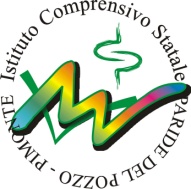 CorrettezzaCriterio pienamente raggiuntoPrestazionesufficiente rispetto al criterioRichiestaattenzioneRichiesta interventoimmediatoDa 0 a 6Da 7 a 12Da 13 a 18  Da 18 a 24